Общие положения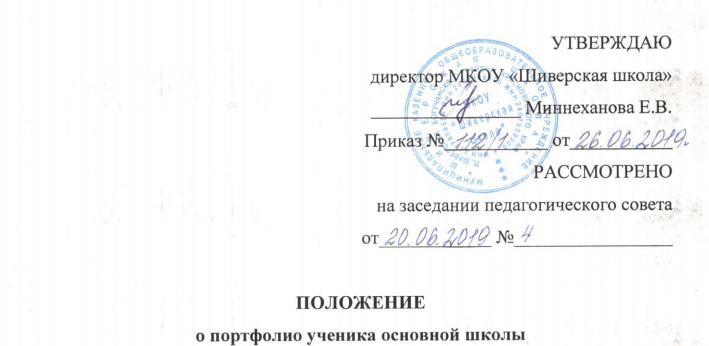 1.1.  Настоящее Положение разработано в рамках введения ФГОС на основной ступени обучения с целью индивидуализации и дифференциации процесса обучения в школе, личностного и профессионального самоопределения обучающихся, формирования у них мотивации на достижение определенных результатов воспитания, развития и социализации. 1.2. Положение определяет порядок оценки деятельности учащихся общеобразовательного учреждения по различным направлениям с помощью составления комплексного Портфолио.1.3. Портфолио – это способ фиксирования, накопления и оценки индивидуальных достижений ученика в определенный период его обучения в школе. Портфолио позволяет учитывать результаты в разнообразных видах деятельности: учебной, творческой, социальной, коммуникативной. 1.4. Портфолио ученика – это комплекс документов, представляющих совокупность сертифицированных или несертифицированных индивидуальных учебных достижений, выполняющих роль индивидуальной накопительной оценки, которая наряду с результатами экзаменов является составляющей рейтинга учащихся.1.5. Портфолио является основанием для составления рейтинга выпускников основной и школы по итогам обучения.1.6. На основной ступени Портфолио служит для сбора информации об образовательных достижениях обучающегося в различных видах деятельности (учебно-познавательной, трудовой, творческой, общественной и т.д.); в предполагаемом профиле дальнейшего обучения; для повышения образовательной и общественной активности школьников, уровня осознания ими своих целей, потребностей, возможностей, личностных качеств.2. Цели и задачи2.1. Цель внедрения технологии портфолио – отслеживание, учёт и оценивание индивидуальных достижений учащихся, повышение образовательной активности школьников, создание индивидуального образовательного рейтинга обучающегося, в котором отражены реальные достижения каждого ученика, весь спектр его способностей, интересов, склонностей, знаний и умений.2. 2. Основными задачами применения портфолио являются:создание ситуации успеха для каждого ученика, повышение самооценки и уверенности в собственных возможностях;максимальное раскрытие индивидуальных способностей каждого ребенка;развитие познавательных интересов учащихся и формирование готовности к самостоятельному познанию;формирование установки на творческую деятельность, развитие мотивации дальнейшего творческого роста;формирование положительных моральных и нравственных качеств личности;приобретение навыков рефлексии, формирование умения анализировать собственные интересы, склонности, потребности и соотносить их с имеющимися возможностями;формирование жизненных идеалов, стимулирование стремления к самосовершенствованию;содействие дальнейшей успешной социализации обучающегося.3. Участники работы над портфолио и их функциональные обязанностиПри формировании портфолио функциональные обязанности межу участниками образовательного процесса распределяются следующим образом: 3.1.   Классный руководитель несет ответственность за организацию формирования портфолио, систематическое заполнение и знакомство родителей (законных представителей), администрации Школы с его содержанием;оказывает помощь обучающимся в процессе формирования портфолио;проводит информационную, консультативную, диагностическую работу по формированию портфолио с обучающимися и их родителями;осуществляет посредническую функцию между обучающимися и учителями, педагогами дополнительного образования, представителями социума в целях пополнения портфолио;осуществляет контроль за пополнением обучающимися портфолио; обеспечивает обучающихся и родителей необходимыми формами, бланками, рекомендациями; оформляет итоговые документы, табель успеваемости.3.2.  Родители обучающегося участвуют в оформлении и пополнении портфолио ребёнка.3.3.  Заместители директораосуществляют общее руководство деятельностью педагогического коллектива по реализации технологии портфолио в практике работы Школы. осуществляют контроль за деятельностью педагогического коллектива по реализации технологии портфолио в образовательном учреждении. 4. Структура портфолиоПортфолио учащегося имеет титульный лист и состоит из четырех разделов.I раздел: «Мой портрет».  Здесь содержатся сведения об учащемся, который может представить его любым способом. Здесь могут быть личные данные учащегося, ведущего портфолио, его автобиография, личные фотографии. Учащийся ежегодно проводит самоанализ собственных планов и итогов года, ставит цели и анализирует достижения.II раздел: «Портфолио документов». В этом разделе должны быть представлены сертифицированные (документированные) индивидуальные образовательные достижения. Здесь учащийся представляет дипломы олимпиад, конкурсов, соревнований, сертификаты учреждений дополнительного образования, табели успеваемости, результаты тестирования.III раздел: «Портфолио работ». Учащийся представляет комплект своих творческих и проектных работ, описание основных форм и направлений его учебной и творческой активности, участие в школьных и внешкольных мероприятиях, конкурсах, конференциях, прохождение элективных курсов, различного рода практик, спортивных и художественных достижений. IV раздел: «Копилка». Он включает в себя рабочие материалы (планирование, расписание и т. д.), важную и интересную информацию, памятки и др.V раздел: «Я и мое будущее». В данном разделе могут быть представлены опросники, тесты, анкеты, карта желаний, направленные на познание самого себя.5. Технология ведения Портфолио5.1. Портфолио оформляется в соответствии с принятой в школе структурой настоящего Положения самим учеником в папке-накопителе с файлами на бумажных носителях.5.2. По необходимости, работа учащихся с портфолио сопровождается помощью взрослых: педагогов, родителей, классных руководителей, в ходе совместной работы которых устанавливается отношения партнерства, сотрудничества. Это позволяет обучающимся постепенно развивать самостоятельность, брать на себя контроль и ответственность.5.3. Учащийся имеет право включать в портфолио дополнительные материалы, элементы оформления с учетом его индивидуальности.5.4. При оформлении следует соблюдать следующие требования:записи вести аккуратно и самостоятельно;предоставлять достоверную информацию;каждый отдельный материал, включенный в портфолио, должен датироваться и визироваться (кроме грамот, благодарностей) в течение года;в конце года ученик самостоятельно проводит анализ личных достижений в различных видах деятельности и намечает планы действий с учетом имеющихся результатов.6. Подведение итогов работы6.1. Анализ работы над портфолио и исчисление итоговой оценки проводится классным руководителем.6.2. По результатам оценки портфолио учащихся проводится годовой образовательный рейтинг, выявляются обучающиеся, набравшие наибольшее количество баллов в классе, школе. Победители поощряются.